Just for Fun Quiz Round 2 AnswersWhat county would you find Buncrana? DonegalWhat are the three saint statues in the Grotto in Faha? Saint Brendan, Saint Patrick and Our LadyWhose logo is this? Dingle Distrillery 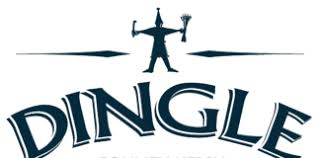 What is the Irish word for rainbow? Bogha báistíWhat day of the week does the Grúpa Sugartha (Parent and Toddler) group meet in Halla Le Chéile? Thursday What was the name of the Hybrasel Play that took place in Féile Lughnasa 2019? Mikey Tatey Saves ArreglenWhat sport do you associate with Eoin Morgan? CricketHow many ladders are there on the Cé? 5 What year was Siopa an Phobail opened? 2011 What is ophidiophobia the fear of? The fear of snakes